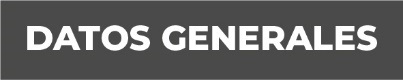 Nombre Elda Ligia Garduza GómezGrado de Escolaridad Licenciatura en DerechoCédula Profesional (Licenciatura) 4166750Teléfono de Oficina 2263183395Correo Electrónico egarduzafiscaliaveracruz.gob.mxFormación Académica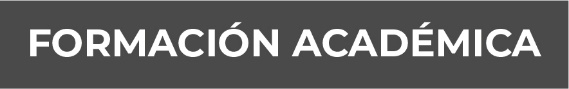 Año1982-1986 Licenciatura en Derecho por la Facultad de Derecho de la Universidad VeracruzanaTrayectoria Profesional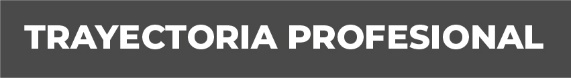 1987-1990 Juez Municipal del Juzgado Único Municipal de San Juan Bautista Tuxtepec, Oaxaca.1992 Oficial Judicial Interina del Tribunal Colegiado en Materia Penal del Séptimo Circuito. Xalapa, Veracruz.Noviembre 1993 a noviembre de 1999 Oficial Secretario adscrita al Área de Auxiliares de la PGJ del Estado de Veracruz.Noviembre 1999 a junio 2011 Agente del Ministerio Público Investigador adscrita a la Dirección General de Investigaciones Ministeriales.Julio 2011 a mayo 2014 Agente Cuarto de Ministerio Público Investigador. Xalapa, Veracruz.Mayo 2014 a junio 2015 Fiscal Visitador en la Visitaduría GeneralJunio 2015 a marzo 2017 Fiscal Séptimo Auxiliar del C. Fiscal General del EstadoMarzo 2017 a junio de 2017 Fiscal Encargada de la Subunidad de Perote, Ver.Junio 2017 a la fecha Fiscal Tercera Adscrita a la Unidad Integral de Procuración de Justicia del Décimo Distrito Judicial en Jalacingo, Ver. Conocimiento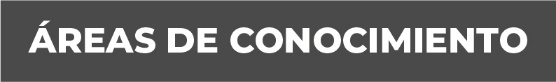 DERECHO PENALDERECHO CIVILDERECHO LABORALDERECHO CONSTITUCIONAL